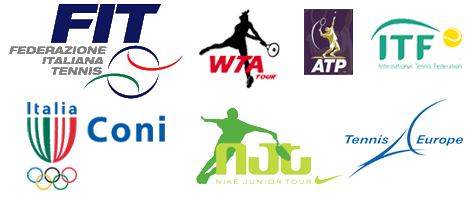 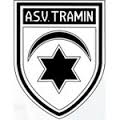 ATC TRAMIN          FIT Promo U10 Buben   Gruppe AVINATZER KevinUNTERTHINER JanFERNANDEZ GIUS GabrielLEONARDI IvanVINATZER Kevin6:06:26:0UNTERTHINER Jan0:66:26:4FERNANDEZ GIUS Gabriel2:62:66:0LEONARDI Ivan0:64:60:6Gruppe BPALLA MaximilianPICHLER MoritzGOBBATO GianlucaMERLER LucaPALLA Maximilian3:66:02:6PICHLER Moritz6:36:22:6GOBBATO Gianluca0:62:66:5MERLER Luca6:26:25:6Gruppe CDALLAPIAZZA ThomasSENONER MatteoSTUPPNER AlexILMER RomanDALLAPIAZZA Thomas6:32:66:0SENONER Matteo3:62:66:0STUPPNER Alex6:26:26:0ILMER Roman0:60:60:6Gruppe DSANTA MaximilianSTUFFER TimPICHLER PaulRITSCH NoahSANTA Maximilian2:66:06:5STUFFER Tim6:26:06:0PICHLER Paul0:60:60:6RITSCH Noah5:60:66:01.A   VINATZER KevinVINATZER Kevin6:0SANTA MaximilianVINATZER Kevin6:21.D    STUFFER TimSTUFFER Tim6:0PICHLER MoritzVINATZER Kevin6:0DALLAPIAZZA ThomasDALLAPIAZZA Thomas6:31.B    MERLER LucaDALLAPIAZZA Thomas6:3UNTERTHINER JanSTUPPNER Alex6:41.C    STUPPNER Alex